EASTERN STATESFRIDAY 18TH DECEMBER.A/c  The Breeder, “Innisfail”, Ruffy via Euroa, Vic.44 Angus Hfrs. 19 / 20 Mths.  PTIC for Autumn calving to Son of Lawsons Invincible (LBW Sire)Outstanding Heifers. Av. 500 Kg. empty.Elders Euroa  Steve Harrington 0428 574 231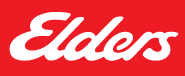 